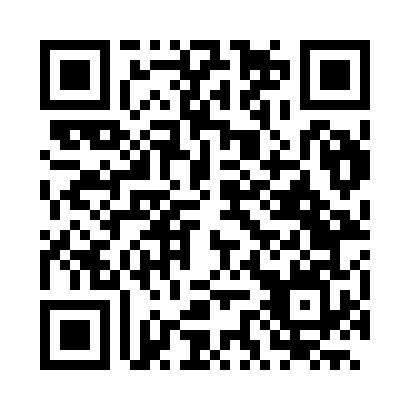 Prayer times for Campinas, BrazilWed 1 May 2024 - Fri 31 May 2024High Latitude Method: NonePrayer Calculation Method: Muslim World LeagueAsar Calculation Method: ShafiPrayer times provided by https://www.salahtimes.comDateDayFajrSunriseDhuhrAsrMaghribIsha1Wed5:126:2812:053:185:426:542Thu5:126:2812:053:185:426:543Fri5:126:2912:053:175:416:534Sat5:126:2912:053:175:406:535Sun5:136:3012:053:175:406:526Mon5:136:3012:053:165:396:527Tue5:146:3112:053:165:396:518Wed5:146:3112:053:155:386:519Thu5:146:3112:053:155:386:5010Fri5:156:3212:053:155:376:5011Sat5:156:3212:053:145:376:5012Sun5:156:3312:053:145:366:4913Mon5:166:3312:053:135:366:4914Tue5:166:3412:053:135:356:4915Wed5:166:3412:053:135:356:4816Thu5:176:3512:053:135:346:4817Fri5:176:3512:053:125:346:4818Sat5:176:3612:053:125:346:4719Sun5:186:3612:053:125:336:4720Mon5:186:3612:053:115:336:4721Tue5:186:3712:053:115:336:4722Wed5:196:3712:053:115:326:4623Thu5:196:3812:053:115:326:4624Fri5:196:3812:053:115:326:4625Sat5:206:3912:053:105:326:4626Sun5:206:3912:053:105:316:4627Mon5:206:4012:053:105:316:4628Tue5:216:4012:063:105:316:4629Wed5:216:4012:063:105:316:4630Thu5:226:4112:063:105:316:4631Fri5:226:4112:063:105:316:45